Подготовила: учитель-логопед МБДОУ ДС № 27 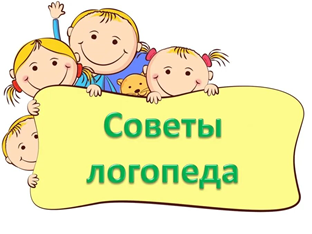 Безземельная Л.В.Как закрепить правильное произношение поставленных звуков в
домашних условиях
Если ваш ребенок посещает логопеда, знайте, что плохую речь нельзя
исправить за одно и даже два занятия. Для этого потребуется время и
совместные усилия логопеда, ребенка и его родителей.
Исправление звуков проводится поэтапно:
1 этап - подготовительный (специальные упражнения для губ, языка, голоса,
дыхания и др.);
2 этап - постановка (вызывание звуков по подражанию или при помощи
специальных приемов);
3 этап - автоматизация (закрепление звука в слогах, словах, предложениях);4 этап - дифференциация (в случаях замены одного звука другим).
Подготовительный этап и этап закрепления нового звука у многих детей
протекает медленно и требует длительной тренировки. Чтобы добиться
правильного положения губ, языка, быстрого, четкого произношения звука в
речи, нужно много упражняться. Потренируйтесь, пожалуйста, дома!
Если звук еще не произносится, выполняйте артикуляционную
гимнастику. Наконец, наступил долгожданный момент: ваш ребенок
научился произносить трудный для него звук. Но родители часто бывают
разочарованы тем, что, повторяя звук изолированно по просьбе взрослых или
по собственной инициативе, малыш не произноси его в речи, которая
остается практически без изменений. Это вполне закономерное явление,
говорящее о том, что пришло время для важного этапа логопедической
работы – автоматизации (закрепления) правильного произношения.
Насколько постановка звука кропотливый труд логопеда, требующий
специальных знаний и навыков, настолько автоматизация звуков –
сотрудничество ребенка и его родителей. Это сотрудничество может решать
не только задачу формирования правильной речи, но так же способствовать
установлению доверительных отношений в семье, когда ребёнок стремится к
общению со своими близкими.
Закрепление поставленного звука осуществляется поэтапно:
-автоматизация звука в слогах;
-автоматизация звука в словах;
-автоматизация звука в словосочетаниях;
-автоматизация звука в текстах;
-автоматизация звука в свободной речи.
Предлагаемые вам игровые задания и упражнения, направлены на
развитие у ребёнка навыка контроля за своей речью и могут выполняться не
только в домашних условиях, но и на прогулке. Игровые упражнения –
незаменимое средство воспитания у детей творческих начал, особенно таких
качеств, как инициатива, настойчивость, самоанализ, самоконтроль,
самооценка, которые в дополнение к интеллекту, приобретённым умениям и
навыкам, в том числе навыкам правильной речи, составляют творческую
направленность личности.
Планируя занятия, помните, что:
 они должны быть систематическим, так как у ребёнка 5-7 лет навык
формируется в результате постоянного повторения, закрепления желаемого
действия; в противном случае автоматизация звука может затянуться на
длительное время;
 правильно выбирайте время для занятий – шумные, эмоциональные игры нежелательны перед сном, ребёнок не должен быть уставшим, недопустимо отрывать его от любимого занятия (игры, просмотра передачи), иначе у него ещё до начала занятия с вами сложится негативное отношение к нему;
 старайтесь закончить игру до того, как ребёнок сам об этом попросит, это поможет поддержать его интерес; продолжительность занятия может
составлять от 10 до 20-25 минут;
 ваш ребёнок нуждается в похвале и поддержке, особенно если испытывает какие-то трудности;
 главные помощники в общении с ребёнком – терпение, выдержка,
доброжелательность; если вы никак не можете добиться от малыша
желаемого ответа или действия, значит вы не сумели объяснить, чего вы
хотите; инструкция должна быть простой, чёткой, короткой, содержать
понятные ребёнку слова; желательно показать, как это делаете вы, прежде
чем малыш вступит в игру сам; резкий тон, раздражение недопустимы.
 обязательно начинайте с простых, посильных даже для ребёнка заданий, усложняйте постепенно.
 предлагаемые игры и игровые упражнения помогут автоматизировать
(закрепить) звук, который ваш ребёнок научился правильно произносить, а
так же будут способствовать расширению его словарного запаса,
подготовят к усвоению грамоты, предупредят ошибки чтения и письма,
научат правильно строить предложения, разовьют связную речь Примерные задания
• «Звук потерялся». Называя слова без последнего (или первого – более
сложный вариант) звука, попросите ребёнка вернуть его на место, чтобы
слово стало понятным. Например, для звука «Р»: _ак, _оза, _учка, _ыба,
_олики,
• «Назови маленький предмет». Предлагая ребёнку слова, где есть нужный
звук, попросите изменить его: лодка – лодочка, полка - … , угол - … (для
звука «Л»);
шар - … , кошка - … , шкаф - … , шарф - … , ухо - … (для звука «Ш»).
• «Назови ласково». Для звука «Р»: рука - … , сестра - … , брат - … , игрушка
- … и др.
• «Один – много» и «Скажи, чего много». В первом случае ребёнок учится
изменять слова по числам одновременно с закреплением звука : роза – розы,
друг - … , сестра - … , ковёр - … , муравей - … (звук «Р»). Обратите
внимание на слова, которые не изменяются. Во втором случае предложите
назвать много предметов, употребляя слово «много»: друг – много друзей,
игрушка – много … , карандаш – много … , грузовик – много …(звук «Р»). В
этих играх детям необходим образец.
• «Доскажи словечко». «Угадай, какое слово я задумал: ра… (кета, дио,
кушка, стение и т.д.), чу… (до, жой, кча, лан). Если ребёнок умеет читать,
можно написать слово и закрыть его, пока оно не будет угадано, а затем
предложить прочитать. В начале загадывайте хорошо знакомые ребёнку
слова, после чего подумайте вместе, какие ещё слова начинаются с данного
слога, объясните значение незнакомых, например: ру… (рубанок, рукав,
русый, руно, рудник и др.).
• Предложите ребёнку назвать как можно больше предметов со звуком,
который он научился правильно произносить.
• При закреплении звука в речи важно, чтобы ребёнок не столько повторял за
вами слова и предложения (хотя это тоже нужно на начальном этапе),
сколько чтобы он самостоятельно употреблял то или иное слово. Для этой
цели хорошо подходят загадки, которые позволяют развить мыслительные
процессы. Как вы уже догадались, отгадка должна содержать закрепляемый
звук. Желательно, чтобы и сам текст загадки был насыщен нужным звуком.
• Проговаривание чистоговорок поможет закрепить звук, развить слуховую
память, повысить интерес ребёнка к речевым упражнениям. Если
произношение отдельных слов вызовет затруднение, проговорите их
несколько раз медленно по слогам и не забудьте выяснить, правильно ли
понял их значение малыш. Проговаривание должно быть осознанным. После
тренировок вы можете устроить соревнование, кто больше вспомнит
чистоговорок.
Желаем успехов в обучении вашего ребенка правильной речи!